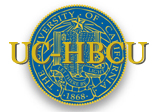 The UC Office of the President has committed funds to support fellowships for students admitted to UC PhD programs after participating as summer interns funded by the UC-HBCU Initiative. These fellowships are contingent on funding availability in July 2023 and will be granted on a first-come basis until the allocated funds are expended.In accepting these funds, each campus agrees to support three years of funding, typically the second, fourth and fifth years of the student’s tenure (alternate disbursement schedules are possible), and present the admitted student with a fellowship/support offer which includes at least a five-year award.  The campus also confirms that the award is at least equivalent to department funding norms, as applicable.  The annual stipend amount should be equivalent to a 50% TA.The UC-HBCU Fellowship will provide support comparable to that typically provided to students in the program for years one (beginning the fall in which the student enrolls) and three; the campus must provide an equivalent level of support for years two, four and five, along with any additional funding offered.  Specific distribution of the funds can be negotiated depending on the needs of the student, provided that the cost-share between the campus and UCOP is maintained.  The UC-HBCU Fellowships will cover the full cost of tuition, including non-resident supplemental tuition, a stipend (equivalent to the established program/campus funding), and $1,000 professional development funds, which may be used at any time during the student’s program. (The campus is not obligated to match the professional development funds.) Professional development funds may be used for broadly-defined activities that contribute to the student’s professional goals. There are no other requirements and UCOP does not need to approve the activity. Funds may be distributed to the student directly in advance of the activity so long as distribution adheres to campus accounting policies.Please note in the student’s award letter that, as a UC-HBCU fellow, they are required to attend the UC-HBCU Fellows President’s Luncheon on a Saturday. (Pending travel restrictions. Date to be determined. Travel expenses will be covered by UCOP.)Please submit your campus’s requests to UCOP’s Graduate Studies Office, gradstudies@ucop.edu, Attn: Pamela D. Jennings, Executive Director. Each request must specify the following:Student’s nameStudent’s program and degree goalStudent’s High School name, city and stateIf student attended community college in CA, please list school name and cityAmount and type of at least three years of support provided by the program and/or the campus in the form of fellowship and/or appointment as a Graduate Student Researcher (GSR) or Teaching Assistant (TA).  Please specify whether the support is an appointment or fellowship and indicate the dollar amount of tuition/fees and stipends as well as the source of funds (department, graduate division, etc.)Amount requested from UCOP for each of two years. Please indicate the dollar amount of tuition/fees, NRST, and stipends, and include the one-time allocation of $1,000 professional development, which may be used at any time during the student’s tenure.Please confirm that the award is at least the equivalent of department funding norms, as applicableIf awarded, the transfer of funds will occur once the student has confirmed his/her intent to register. The first year fellowship must be paid to the student by the first day of the fall term (not the first day of instruction).You may use the following example as a template or you may submit the information in another format, so long as all the required information is included.Campus: UC CampusStudent Name: Exempli GratiaStudent Email: first.last@email.comProgram: Comparative LiteratureDegree Goal: PhDFaculty Advisor: Professor William ShakespeareCitizenship Country: USEthnicity: African American/BlackHigh School: Best High School, Best City, CACA Community College: Splendid Community College, Splendid, CAThis request is at least equivalent to department funding norms.  Yes	      No 	(If no, please explain.)Total Campus: $178,500Total UCOP: $132,602YearSalary/StipendTuition/feesNRSTTotalSourceYear 1 (AY 2023-24)$36,000$18,500 $15,102 $69,602 UCOP/FellowshipYear 1 Total$69,602   UCOPYear 2 (Summer 2024)$7,500$7,500Department/FellowshipYear 2 (AY 2024-25)$36,000$18,500 $54,500Department /TAYear 2 Total$62,000DepartmentYear 3 (Summer 2025)$7,500$7,500UCOP/FellowshipYear 3 (AY 2025-26)$1,000$1,000UCOPProfessional Development FundsYear 3 (AY 2025-26)$36,000$18,500$54,500UCOP/FellowshipYear 3 Total$63,000UCOPYear 4 (Summer 2026)$7,500$7,500Department/FellowshipYear 4 (AY 2026-27)$36,000$18,500$54,500Department /TAYear 4 Total$62,000  DepartmentYear 5 (AY 2027-28)$36,000$18,500 $54,500Graduate Division /FellowshipYear 5 Total$54,500Graduate Division /FellowshipYear 6 (AY 2028-29)